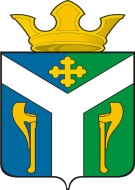 АДМИНИСТРАЦИЯ    УСТЬ – НИЦИНСКОГОСЕЛЬСКОГО ПОСЕЛЕНИЯ РАСПОРЯЖНИЕ__________________________________________________________________ 02.09.2019                                                                                                 №  32-о	с. Усть – Ницинское	О мерах по противодействию коррупцииВ целях выявления конфликта интересов, одной из сторон которого являются муниципальные служащие администрации Усть-Ницинского сельского поселения, в том числе с целью выявления их аффилированности с коммерческими организациями 1. Установить форму сведений о близких родственниках муниципальных служащих администрации  Усть-Ницинского сельского поселения (далее - муниципальные служащие), а также их аффилированности с коммерческими организациями (прилагается). 2. Муниципальным служащим ежегодно, до 1 апреля года, следующего за отчетным, представлять в администрацию Усть-Ницинского сельского поселения сведения по установленной форме. 3. Ведущему специалисту администрации Усть-Ницинского сельского поселения  (Лукиной Т.Н.) ознакомить муниципальных служащих с настоящим распоряжением под роспись. 4. Контроль за исполнением настоящего распоряжения оставляю за собой.Глава Усть-Ницинскогосельского поселения                                                                       К.Г. СудаковаПРИЛОЖЕНИЕ Утвержденыраспоряжением администрации Усть-Ницинского сельского поселения от 02.09.2019  № 32-оФормаСВЕДЕНИЯ о близких родственниках муниципальных служащих администрации Усть-Ницинского сельского поселения, а также их аффилированности с коммерческими организациями 1. Сведения о муниципальном служащем администрации Усть-Ницинского сельского поселения. Фамилия ________________________________________________________________________Имя __________________________________Отчество _________________________________Занимаемая должность ____________________________________________ ________________________________________________________________________________ дата назначения на должность _____________________________________________________ 2. Аффилированность с коммерческими организациями:2.1. Являетесь ли Вы членом совета директоров (наблюдательного совета) или иного коллегиального органа управления, членом коллегиального исполнительного органа, лицом, осуществляющим полномочия единоличного исполнительного органа (в случае положительного ответа необходимо указать наименование организации)? _____________________________________________________________________________2.2. Имеете ли Вы право распоряжаться более чем 20% общего количества голосов, приходящихся на голосующие акции либо составляющие уставный или складочный капитал вклады, доли юридического лица (в случае положительного ответа необходимо указать наименование организации)?_____________________________________________2.3. Сведения о близких родственниках и(или) свойственниках (супруги (в том числе бывшие), родители, дети, братья, сестры, а также братья, сестры, родители, дети супругов и супруги детей), гражданах и организациях, с которыми муниципальный служащий, и (или) лица, состоящие с ним в близком родстве или свойстве, связаны имущественными, корпоративными или иными близкими отношениями), если родственники изменяли фамилию, имя, отчество, необходимо указать прежние фамилию, имя, отчество: "___" _____________ 20___ г. _______________ подпись -------------------------------- Сведения о месте регистрации и фактического проживания, месте работы, занимаемой должности, адресе местонахождения организации в отношении бывших супругов представляются муниципальным служащим при наличии указанной информации. Степень родства (свойства)Фамилия, имя, отчество, дата и место рожденияМесто регистрации и фактического проживанияМесто работы, занимаемая должность, адрес местонахождения организации1234